			2020 SJVCS Wreath Order Form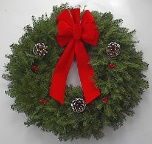 Please fill out (one) order form, per recipient****If you prefer to personally “hand deliver” some wreaths, 
complete the form with YOUR address.ENCLOSED NOTE WILL READ:  Warm Holiday Wishes from ______________________________________						(Who is sending the Wreath)………………………………………………………………………………………………………Method of payment: Make checks payable to St. John Vianney – memo note: wreathsIf you are ordering several wreaths, you may submit one check.NUMBER OF WREATHS___________X $45.00 = ______________ Total amount dueALL ORDERS AND PAYMENT MUST BE RECEIVED BY TUESDAY, NOVEMBER 24th Orders Forms can be returned to School OfficeRecipients name:Recipients address:City:City:State:Zip:Recipients phone:Recipients phone:Name of person submitting order:Phone:Email:Enclosed is my check #                       amount:Enclosed is my check #                       amount:Name:Address:City/State/ZipPhone:ORORCredit Card #                                                                   code:              exp date:Credit Card #                                                                   code:              exp date:Zip:                         amount:Signed: